同济医学院医院管理高级研修班系列课程之《医院人力资源管理》报名回执表共计：           人，住宿：是 / 否，          间 订阅更多课程通知，请关注微信公众号 “朗恩讲坛”。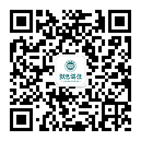 医院名称联系人E-mail联系方式关于发票发票抬头：发票抬头：发票抬头：发票抬头：发票抬头：关于发票发票项目：     □ 培训费       □ 咨询费发票项目：     □ 培训费       □ 咨询费发票项目：     □ 培训费       □ 咨询费发票项目：     □ 培训费       □ 咨询费发票项目：     □ 培训费       □ 咨询费学员姓名性 别部 门职 务联系方式入住时间